中国石油大学（北京）地球科学学院2024年博士研究生申请-考核制考生报考条件和报考材料根据《中国石油大学（北京）学术型博士2024年招生简章》和《中国石油大学（北京）工程博士2024年招生简章》的要求，制定地球科学学院2024年申请-考核制博士研究生招生报考条件和提交材料基本要求。一、招生类型、招生方式、学习形式和报考类别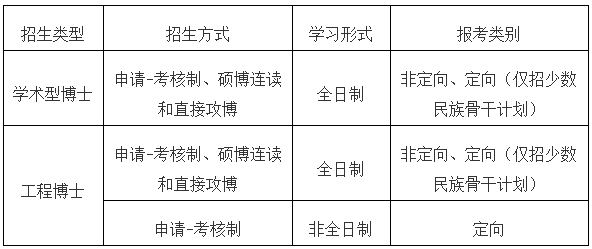 二、报考条件1．拥护中国共产党的领导，具有正确的政治方向，热爱祖国，愿意为社会主义现代化建设服务，遵纪守法，品行端正。2．身体健康状况符合规定的体检标准，心理健康。3．考生的学历必须符合下列条件之一：（1）硕士研究生毕业或已获硕士学位的人员；（2）应届硕士毕业生（最迟须在入学前取得硕士学位）；（3）以硕士毕业同等学力身份报考的人员须满足下列条件：①获得学士学位后6年以上（含6年，从获得学士学位之日算起到博士生入学之日）；②副高级及以上技术职称或同时符合以下条件：A.已在报考学科、专业或相近研究领域取得过较为显著的标志性研究成果，包括但不限于在核心期刊上发表学术论文（第一作者），或已获得省、部级以上与报考学科相关的科研成果奖励（排名前三名）；B.修完报考专业硕士研究生全部学位必修课，并提交进修单位开具的学习证明及成绩单。③满足报考学院（研究院）的其他报考条件。4．只有学位证书而无毕业证书的专业学位考生在资格审查时必须已获硕士学位，否则按同等学力对待。5．在国（境）外获得的学位证书须在入学前通过教育部留学服务中心认证。6．报名者需提供外语水平证明，具体要求如下：（1）学术型博士、工程博士（全日制）报名者英语成绩需满足下列条件之一：①全国大学英语四级成绩≥450(或良好)、或全国大学英语六级成绩≥425（或合格）、或托福成绩≥80、或雅思成绩≥6.0、或PETS5≥55。②俄语：全国大学俄语四级成绩≥75（或良好）、或全国大学俄语六级成绩≥60（或合格）、或对外俄语水平考试达到一级ТРКИ-1（B1）、或WSK（ТЛРЯ）≥60；（2）工程博士（非全日制）报名者外语成绩满足下列条件之一：①英语：全国大学英语四级或六级成绩≥425(或合格)、或托福成绩≥80分、或雅思成绩≥5.5或PETS5≥55；②俄语：全国大学俄语四级或六级成绩≥60（或合格）、或对外俄语水平考试达到一级ТРКИ-1（B1）、或WSK（ТЛРЯ）≥60；不满足上述条件者,须参加并通过学校统一组织的英语考试，具体安排另行通知。7．有至少两名所报考学科专业领域内的教授（或相当专业技术职称的专家）的书面推荐意见；8．学院相关要求：（1）应届生报考要求：研究生阶段智育排名或综合排名为学科前80%；如研究生阶段智育排名不满足学科前80%的要求，需以第一作者至少发表一篇本领域中文核心期刊论文（见刊或有录用证明）、或被SCI或EI收录的论文（含增刊）、或本专业国外期刊论文（见刊或有录用证明）。（2）往届生（含在职人员）报考全日制学术型博士或全日制工程博士要求：以第一作者至少发表一篇本领域中文核心期刊论文（见刊或有录用证明）、或被SCI或EI收录的论文（含增刊）、或本专业国外期刊论文（见刊或有录用证明）。（3）往届生（含在职人员）报考非全日制工程博士要求，须满足下列条件之一：①以第一作者至少发表一篇本领域中文核心期刊论文（见刊或有录用证明）、或被SCI或EI收录的论文（含增刊）、或本专业国外期刊论文（见刊或有录用证明）；②获得省部级二等奖及以上奖励（一等奖有排名，二等奖排名前5，授奖机构须具有推荐参评国家奖的资格）；③获得授权的国际或国家发明专利1项（排名前1）；④作为主要起草人（排名前1/2）参与编制行业或企业（国资委所属的央企）标准1项（有标准编号）；⑤作为主要成员（排名前1/2）参与完成1项相关工程领域的国家重点研发计划、重大专项（含课题）等重大、重点工程项目的设计报告、重大工程可行性论证方案、重大工业试验项目等；⑥主持编著出版专著一部，或开发一项被国内外权威案例库收录的案例（本人排名第1），或参与编写出版一本工程实践类教材（封面作者），或编写一份被政府部门（地市级）或中央企业采用的咨询报告。9．工程博士考生应具有较好的理论基础和较强的工程创新实践能力，具备成为未来工程领域技术领军人才的培养潜力。三、报名时间及报名流程1.报名时间第一阶段报名时间：2023年12月13日至2023年12月29日下午14:00截止第二阶段报名时间：2024年3月22日至2024年4月8日下午14:00截止2.报名流程考生应按照《中国石油大学（北京）学术型博士2024年招生简章》和《中国石油大学（北京）工程博士2024年招生简章》的报名流程，在学院规定时间内完成网上报名。考生进入博士招生报名系统后，填写报名信息，具体报名要求、流程请查阅报名系统相关说明。报名网址：（http://gmss.cup.edu.cn/bs/index）。四、报考材料第一阶段接收报名材料截止时间：2023年12月30日第二阶段接收报名材料截止时间：2024年4月9日请报名考生向学院办公室送交（或邮寄）以下材料，并附上报名材料提交清单（点击下载），材料须按照清单顺序排列：1．中国石油大学（北京）攻读博士学位研究生登记表（从报名系统打印）；2．报考中国石油大学（北京）攻读博士学位研究生现实表现情况表（从报名系统下载）；
3．有至少两名所报考学科专业领域内的教授（或相当专业技术职称的专家）的书面推荐意见。（从报名系统下载）；4．博士导师同意报考确认书（从报名系统下载）（工程博士报名阶段选择并提交第一导师同意报考确认书即可，复试录取时再确定第二导师）；5．硕士阶段课程学习成绩单（原件）；6．学历学位材料：①本科阶段：学士毕业证书和学位证书扫描件，以及《教育部学历证书电子注册备案表》或《中国高等教育学历认证报告》；②硕士阶段：硕士毕业证书和学位证书扫描件，以及《教育部学历证书电子注册备案表》（往届硕士）或《中国高等教育学历认证报告》（往届硕士），单证（学位）硕士须提供学位证书查询结果；应届硕士提交《教育部学籍在线验证报告》；③国（境）外获得学位考生提供教育部留学服务中心出具的认证报告；7．外语水平成绩证明扫描件；8．应届生提交硕士阶段智育排名或综合排名证明（从报名系统下载）（有学院或教务部门盖章）；9．往届生提交硕士论文，应届毕业硕士研究生提供毕业论文相关成果（字数不少于1万字）；10．攻读博士学位期间本人拟开展的研读计划方案，内容包括攻读博士期间的研究目标、研究内容、拟采取的研究方法、技术路线、实验方案及可行性分析和预期的研究进展等，字数不少于3000字；11．科研成果和能力证明材料：考生近年来在科研领域中的科学研究论述一份（从报名系统下载，1500字左右）。内容中涉及到的论文、著作、获奖等应有相应的证明材料复印件或发表的论文正式录用函等。12．有效身份证扫描件；13．非定向、定向考生承诺书（从报名系统下载）；14．以同等学力报考者还应提交：①副高级以上技术职称证明或其他标志性研究成果的支撑材料；②学院要求的上述1、2、3、4、6①、7、10、11、12、13项材料。上述报名材料除第1项外，均须按招生系统要求上传扫描件。第1项材料将在系统报名审核通过后，从报名系统下载打印。五、其他1．报名材料邮寄地址：北京市昌平区中国石油大学（北京）地球科学学院办公室；邮编：102249。(信封注明申请-考核制报名材料,建议考生选用EMS快递)报名材料送交地址：中国石油大学（北京）南校区，地质楼11层1110室2．学院于2024年1月12日前，公示第一阶段报名材料形式审查结果。学院于2024年4月20日前，公示第二阶段报名材料形式审查结果。3．考生提供的报名材料须与博士报名系统中的信息一致且均应真实、准确，如有弄虚作假情况，将取消考生的报考、录取、入学等资格，并通报考生所在单位。4．招生简章和招生目录如有调整，以我校研究生招生信息网公布的为准，请考生随时关注我校研究生招生信息网相关信息。如有与教育部 2024年博士研究生招生政策不符之处，以教育部政策为准。5．考生咨询电话地球科学学院办公室电话：010-89733074，电子邮箱：hongjl@cup.edu.cn研究生招生办公室电话：010-89733075地球科学学院2023年12月13日
附件1：2024年申请-考核制博士报考材料清单